Supplementary FilesMonitoring mosquito richness in understudied area: can environmental DNA metabarcoding be a complementary approach to adult trapping ?Rafael Gutierrez Lopez, Bastian Egeter, Christophe Paupy, Nil Rahola, Boris Makanga, Davy Jiolle, Vincent Bourret, Martim Melo, Claire LoiseauTable S1. Names and number of sequences of the species known to be present on São Tomé included in the reference database.Table S2. Taxonomic assignment before OTUs filtering (see excel file Table S2).Table S3. Taxonomic assignment after OTUs filtering (see excel file Table S3).Figure S1. Alpha rarefaction plots showing the number of OTUs obtained with a rarefied number of sequences in each sample. The plots (A) and (B) were generated using the OTU table before and after the OTU filtering respectively. The vertical axis displays the number of OTUs observed at different subsampling depths.(A)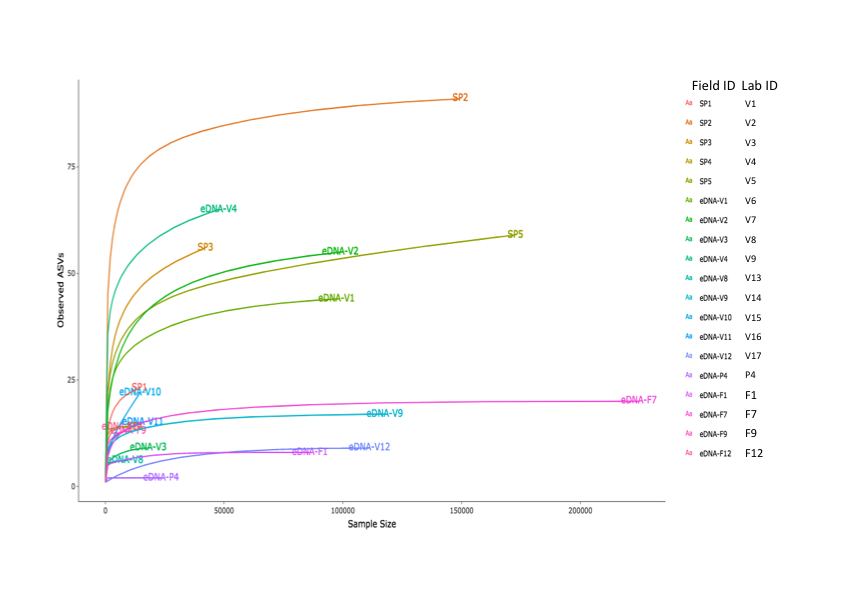 (B)Figure S2. 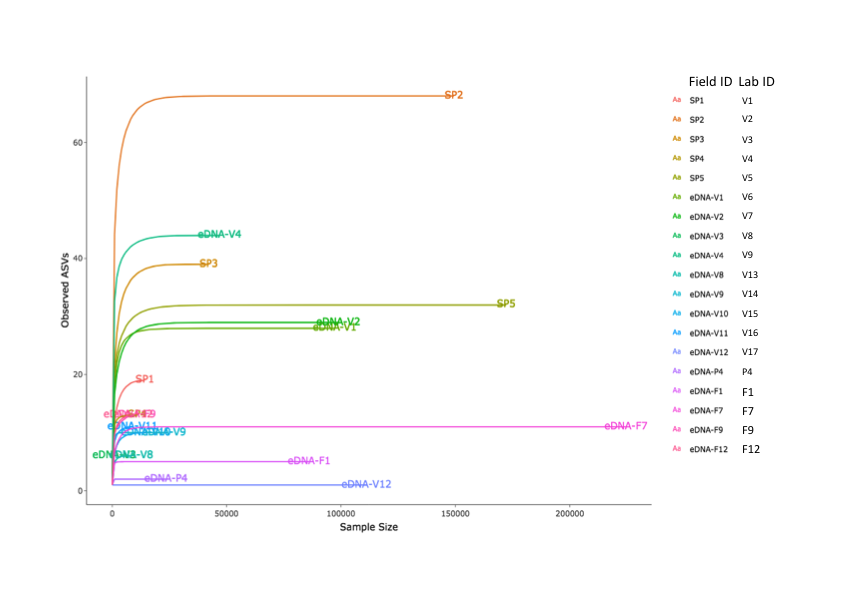 Results of the BLAST in NCBI for all the OTUs assigned to Eretmapodites intermedius.OTU 41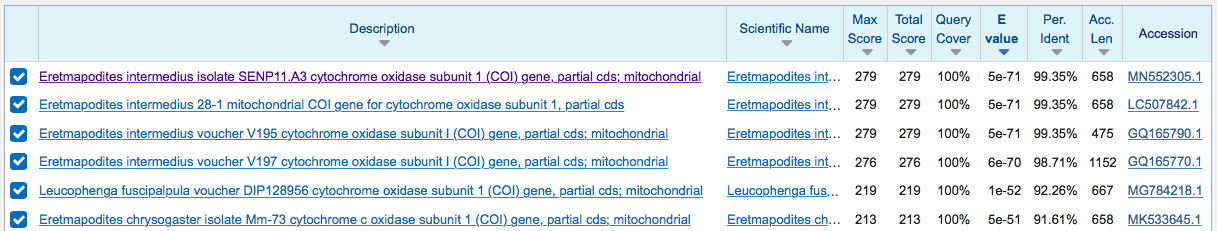 OTU 195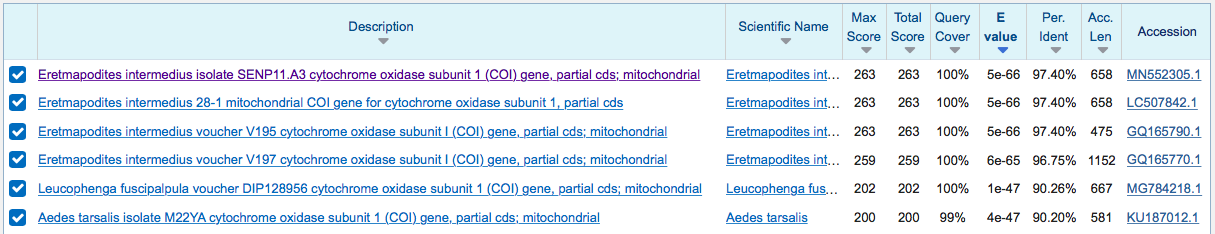 OTU 228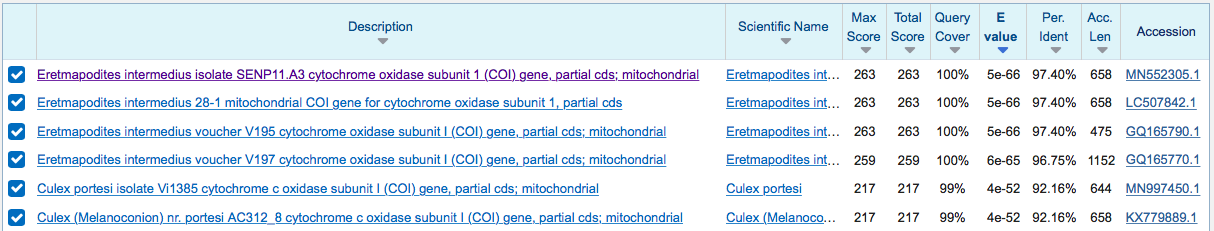 OTU 238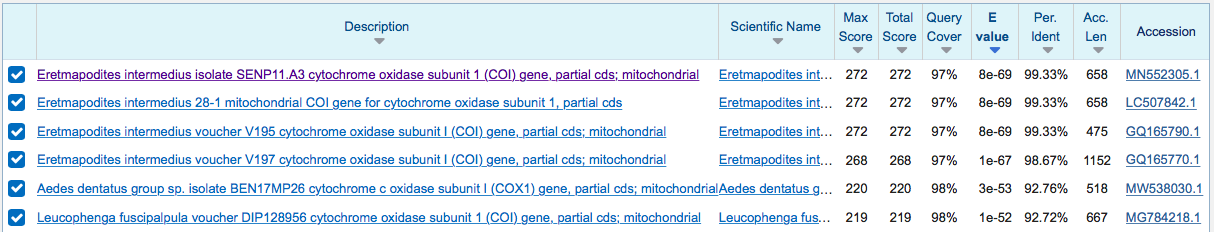 OTU 247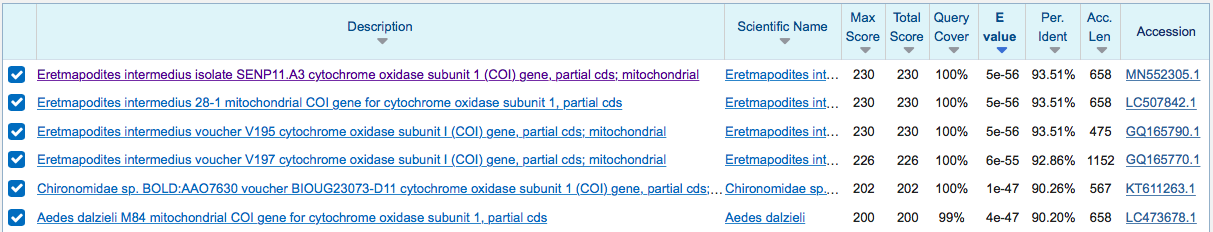 OTU 258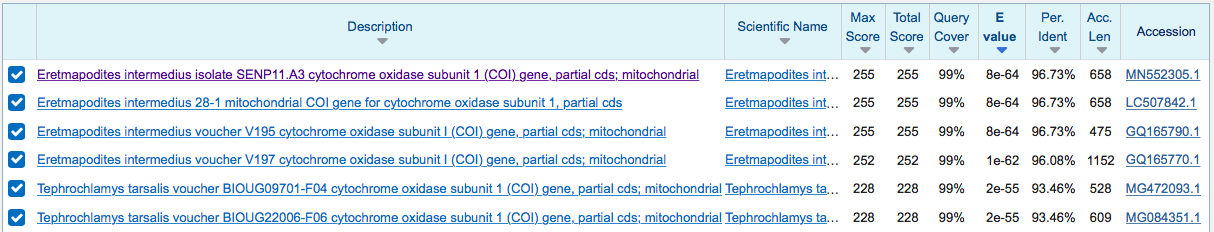 OTU 448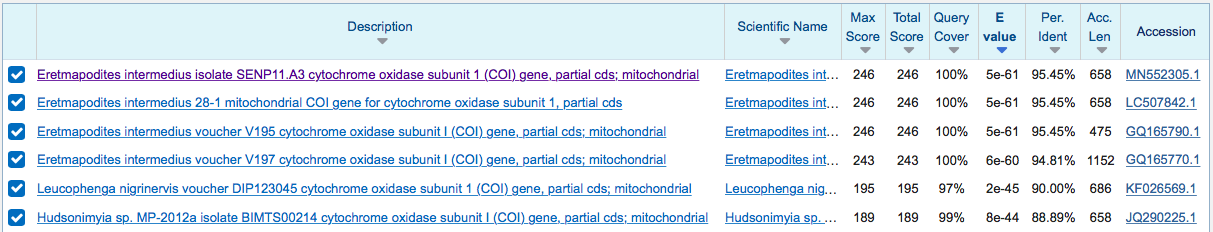 OTU 522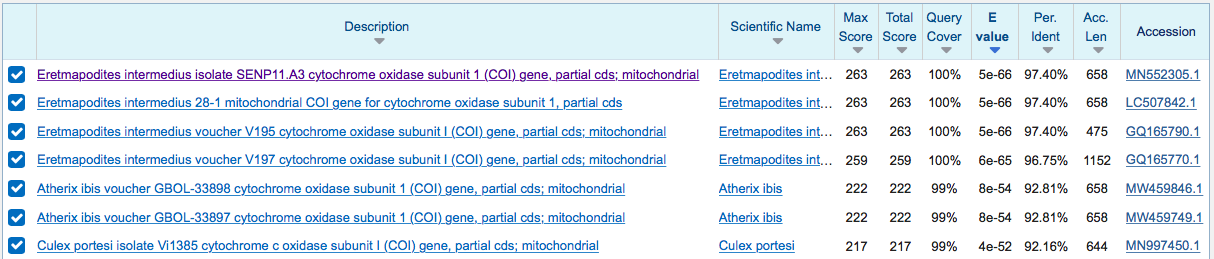 OTU 616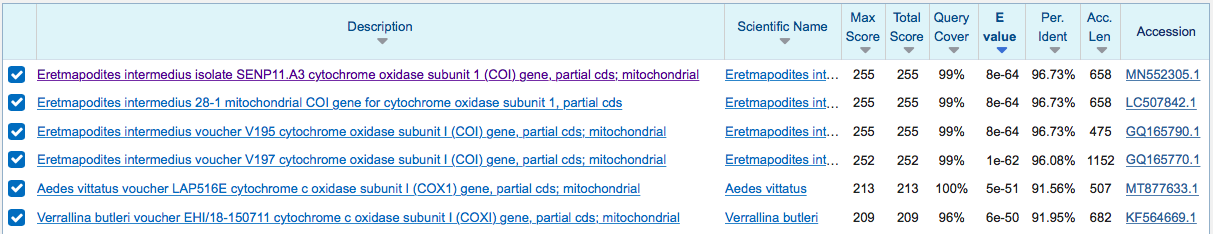 OTU 630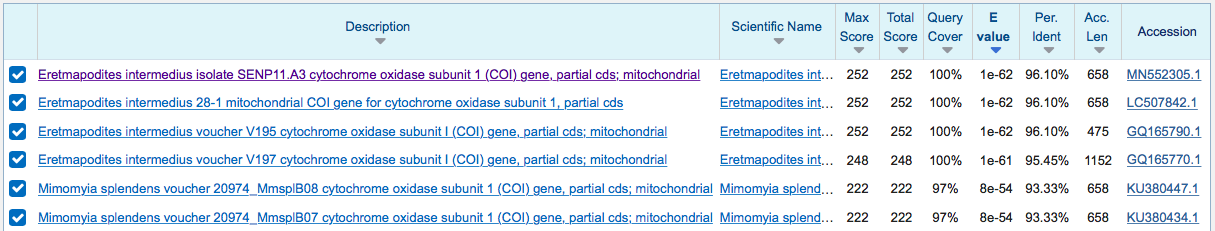 OTU 631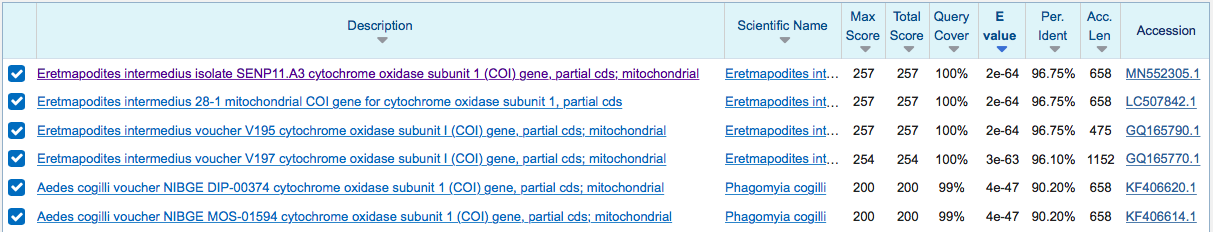 OTU 632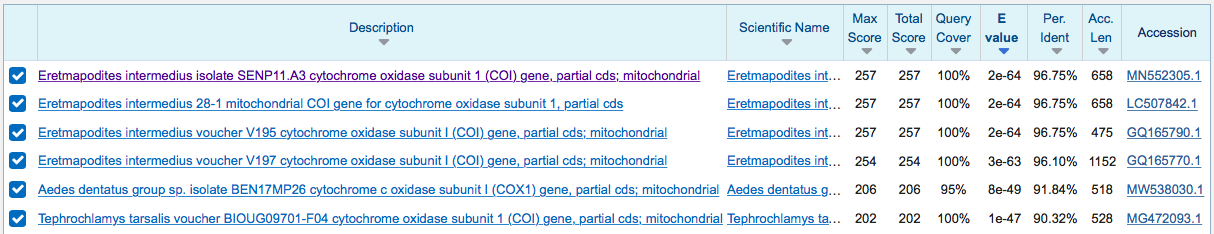 OTU 637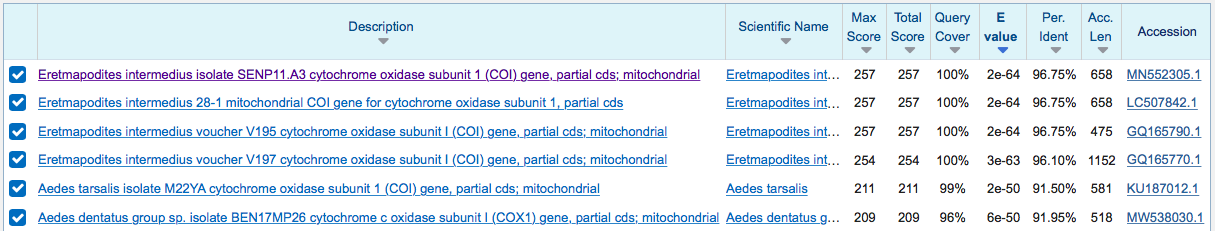 OTU 647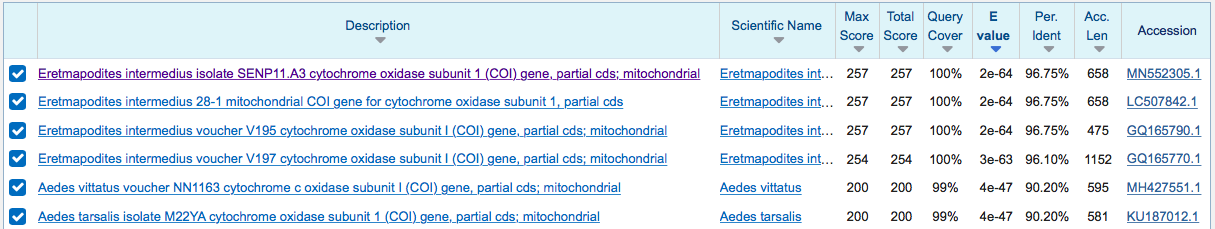 OTU 651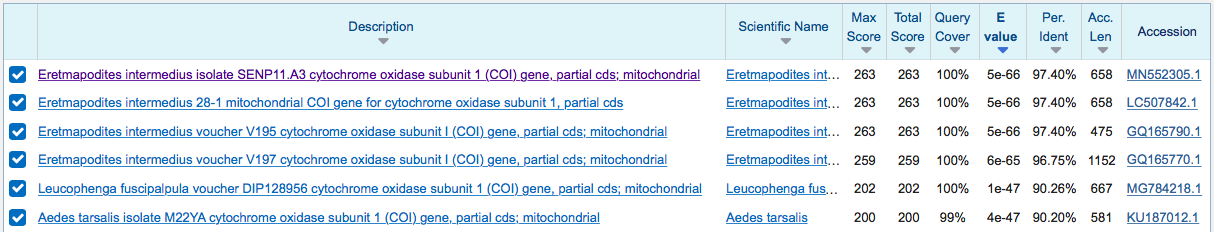 OTU 653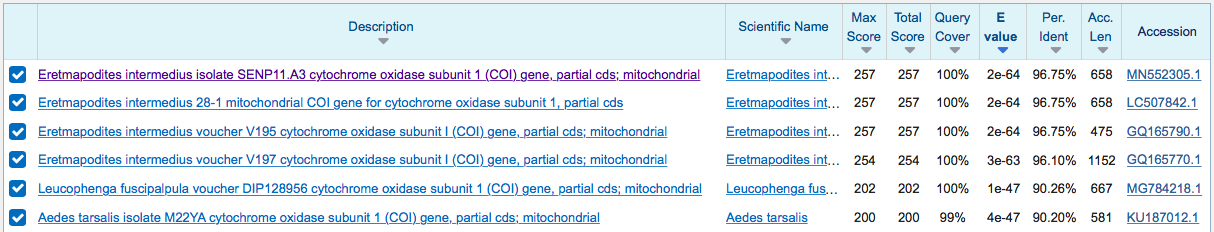 Figure S3. Top left: Percentages of mosquito species per genus are given for the main genera Aedes, Culex and Anopheles. Other genera are represented in white and listed here (in decreasing percentage order): Uranotaenia, Wyeomyia, Tripteroides, Verrallina, Toxorhynchites, Coquillettidia, Armigeres, Topomyia, Psorophora , Eretmapodites, Mimomyia , Heizmannia , Sabethes, Orthopodomyia, Culiseta, Haemagogus , Mansonia, Deinocerites, Trichoprosopon, Malaya, Hodgesia , Limatus, Ficalbia , Bironella, Lutzia , Aedeomyia , Runchomyia, Onirion , Chagasia , Zeugnomyia , Isostomyia , Johnbelkinia, Shannoniana, Udaya , Opifex , Maorigoeldia, Galindomyia. Data were retrieved from http://www.mosquitocatalog.org; accessed on 26 February 2020.Top right and bottom: Percentages of sequences per mosquito genus for 18S rRNA, COI and 28S rRNA genes. Data were recovered from NCBI https://www.ncbi.nlm.nih.gov; accessed on 26 February 2020).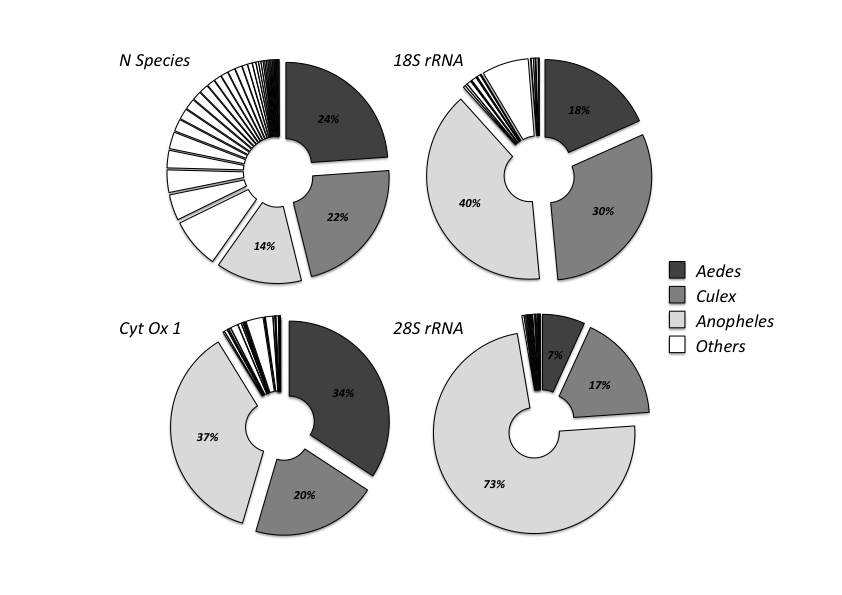 Mosquito speciesSequence originNumber of sequencesAnopheles coustaniThis study1Lutzia tigripesThis study1Uranotaenia connaliThis study3Uranotaenia micromelasThis study3Uranotaenia balfouriGenBank/BOLD3Uranotaenia bilineataGenBank1Aedes nigricephalusThis study2Culex cambournaciThis study2Culex decensThis study2Aedes tarsalisGenBank/BOLD3Culex annuliorisGenBank/BOLD12Culex thalassiusGenBank/BOLD3Eretmapodites chrysogasterGenBank/BOLD2Toxorhynchites brevipalpisGenBank1